Tema: Ley de OhmGRADO 10Docente: Damaris Montoya OAbril 17 de 2013Resuelva los ejercicios señalados:NOMBRES Y APELLIDOS ALUMNO No. 1NOMBRES Y APELLIDOS ALUMNO No. 2Punto 1V = 350I  = 750 mAR =?Punto 2V =?I  = 180 mAR = 300ΩPunto 3V = 15VI  =? R = 2.800ΩPunto 4V = 100VI  = 2AR =?Punto 5V =?I  = 750 mAR =380ΩPunto 6V = 800VI  = 2500 mAR =?Punto 7V = 35VI  = R =15.000ΩPunto 8V = 50VI  = 800mAR =?Punto 9V =? I  = 3 AR =50KΩPunto 10V = 10VI  = 200mAR =?Punto 11V =?I  = 3 AR = 15KΩPunto 12V =?I  = 80 AR = 3500ΩPunto 13V = 100VI  = 500mAR =?Punto 14V = 85VI  = 50AR =?Punto 15V = 300VI  = 25 AR =?Punto 16V = 460VI  = R =25KΩPunto 17V = 88VI  = 4.5 AR =?Punto 18V = 55VI  = 500mAR =?Punto 19V = 115VI  =? R = 3.500ΩPunto 20V = 1.000VI  =? R = 6.500ΩPunto 21V =? I  = 900 mAR =35.000ΩPunto 22V = 100VI  = 400mAR =?Punto 23V = 10VI  = R =8.800ΩPunto 24V = 8 VI  = 4 AR =?Punto 25V =? I  = 8 AR =15.500ΩPunto 26V = 100VI  = 400mAR =?Punto 27V = 1.000VI  = R =8.800ΩPunto 28V =? I  = 380 AR =65.000ΩPunto 29V =? I  = 38 AR =6.500ΩPunto 30V = 30VI  = 2.5 AR =?Punto 31V = 700VI  =? R = 10KΩPunto 32V =? I  = 34 AR =65.000ΩPunto 33V =? I  = 20 AR =5.000ΩPunto 34V = 150VI  =? R = 1.800ΩPunto 35V =? I  = 850 AR =15 Ω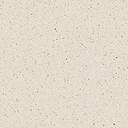 